  KLASA: 400-01/19-01/18	 UR.BROJ: 2170-57-19-01-2 Rijeka, 2. travnja. 2019. godine D O K U M E N T A C I J A   O   N A B A V I U OTVORENOM POSTUPKU JAVNE NABAVE   MALE VRIJEDNOSTI ZA NABAVU: IZGRADNJA PLINSKE KOTLOVNICE POMORSKOG FAKULTETA U RIJECI(Evidencijski broj nabave 02/2019) Rijeka, travanj 2019. godine Sadržaj: Podaci o naručitelju Služba / Osoba zadužena za komunikaciju s ponuditeljima Opis predmeta nabave, oznaka i naziv iz jediničnog rječnika javne nabave i procijenjena vrijednost nabave Prethodno savjetovanje sa zainteresiranim gospodarskim subjektima Vrsta ugovora o javnoj nabavi Navod sklapa li se ugovor o javnoj nabavi ili okvirni sporazum Navod provodi li se elektronička dražba Količina predmeta nabave Tehnička specifikacija Troškovnik Mjesto, način i rok izvođenja radova Kriteriji za kvalitativni odabir gospodarskog subjekta Kriteriji za odabir gospodarskog subjekta (uvjeti sposobnosti) Odredbe o zajedničkoj ponudi Odredbe o podizvoditelja Europska jedinstvena dokumentacija o nabavi (ESPD) Uvjeti i zahtjevi koji moraju biti ispunjeni sukladno posebnim propisima ili stručnim pravilima Podaci o terminu obilaska lokacije Provjera ponuditelja Pojašnjenje i upotpunjavanje dokumenata Jamstva Oblik,način izrade, sadržaj i način dostave ponuda Dopustivost alternativnih ponuda Cijena Rok, način i uvjeti plaćanja Rok valjanosti ponude Kriterij za odabir ponude Jezik ponude Datum, vrijeme i mjesto dostave i otvaranja ponuda Rok donošenja odluke o odabiru / odluke o poništenju Tajnost podataka Pouka o pravnom lijeku Troškovnik – tehničke specifikacije ESPD obrazac 1. PODACI O NARUČITELJU Sveučilište u Rijeci, Pomorski fakultetStudentska 2, 51 000 Rijeka, OIB: 76722145702 Broj telefona: 051/338411 Broj telefaksa: 051/336755 Internetska adresa: www.uniri.pfri.hr Ne postoje gospodarski subjekti s kojima je naručitelj u sukobu interesa u smislu odredaba članka 76. Zakona o javnoj nabavi («Narodne novine», broj 120/2016). 2. OSOBA ILI SLUŽBA ZADUŽENA ZA KONTAKT SA PONUDITELJIMA  Informacije vezano za Dokumentaciju o nabavi Ponuditelji mogu dobiti na adresi Naručitelja: Broj telefona: 051/338/411 Broj telefaksa: 051/336755E-mail: avukelic@pfri.hr Ime i prezime: Alana Vukić, mag.iur. Komunikacija i svaka druga razmjena informacija između Naručitelja i gospodarskih subjekata može se obavljati   isključivo na hrvatskom jeziku putem sustava Elektroničkog oglasnika javne nabave Republike Hrvatske (dalje: EOJN RH) modul Pitanja/Pojašnjenja dokumentacije za nadmetanje ili elektroničkom poštom na gore navedenu adresu e-pošte.  Detaljne upute o načinu komunikacije između gospodarskih subjekata i naručitelja u roku za dostavu ponuda putem sustava EOJN RH-a dostupne su na stranicama Oglasnika, na adresi: https://eojn.nn.hr. 3. OPIS PREDMETA NABAVE, OZNAKA I NAZIV IZ JEDINSTVENOG RJEČNIKA JAVNE NABAVE I PROCIJENJENA VRIJEDNOST NABAVE Predmet nabave je Izgradnja plinske kotlovnice Pomorskog fakulteta u Rijeci na lokaciji Studentska 2, 51000 Rijeka za potrebe grijanja. U ovom otvorenom postupku javne nabave nije dozvoljeno nuđenje po grupama predmeta nabave. CPV: 45331100-7 – Radovi instaliranja centralnog grijanja Procijenjena vrijednost nabave: 770.000,00 kn (bez PDV-a) Dostava ponuda u elektroničkom obliku je obavezna. Naručitelj otklanja svaku odgovornost vezanu uz mogući neispravan rad Elektroničkog oglasnika javne nabave   Republike Hrvatske (u daljnjem tekstu: Elektroničkog oglasnika javne nabave), zastoj u radu Elektroničkog   oglasnika javne nabave ili nemogućnost zainteresiranoga gospodarskog subjekta da ponudu u elektroničkom obliku dostavu u danome roku putem Elektroničkog oglasnika javne nabave. PRETHODNO SAVJETOVANJE SA ZAINTERESIRANIM GOSPODARSKIM SUBJEKTIMA Temeljem članka 198. stavka 3. ZJN 2016 Pomorski fakultet je Nacrt DoN i troškovnike dana 26. ožujka 2019. godine stavio na  prethodno savjetovanje sa zainteresiranim gospodarskim subjektima u trajanju do 1. travnja 2019. godine, javnom objavom na EOJN RH i na svojim internetskim stranicama Pomorskog fakulteta u Rijeci www.uniri.pfri.hr. Izvješće o provedenom prethodnom savjetovanju, odnosno o prihvaćenim i neprihvaćenim primjedbama i prijedlozima, objavino na internetskim stranicama I EOJN RH.  VRSTA UGOVORA O JAVNOJ NABAVI        Ugovor o javnoj nabavi radova. NAVOD SKLAPA ILI SE UGOVOR O JAVNOJ NABAVI ILI OKVIRNI SPORAZUM       Temeljem provedenog postupka javne nabave sklapa se ugovor o javnoj nabavi. NAVOD PROVODI LI SE ELEKTRONIČKA DRAŽBA Ne provodi se elektronička dražba. 8. KOLIČINA PREDMETA NABAVE Količina predmeta nabave je definirana Troškovnikom koji je sastavni dio ove dokumentacije o nabavi. Ponude samo za dio tražene količine iz troškovnika neće se razmatrati. Ponuditelj mora ponuditi cjelokupnu količinu iz troškovnika koja se traži u nadmetanju.  Ponuditelj je dužan ponuditi i izvesti radove na način da ista odgovara svim tehničkim uvjetima koji su navedeni u dokumentaciji o nabavi9.    TEHNIČKA SPECIFIKACIJA  Tehnička specifikacija predmeta nabave određena je Troškovnikom.  Projektna i tehnička dokumentacija stavljena je na raspolaganje kako slijedi: Građevinski projekt Elektro projekt Strojarski projekt 10. TROŠKOVNIK Ponudbeni troškovnik koja se nalazi u prilogu ove dokumentacije njezin je sastavni dio, gdje je detaljno specificirana vrsta, količina i kvaliteta predmeta nabave, te ukupnost tehničkih uvjeta i tehnički zahtjevi u svezi s predmetom nabave.  Prilikom ispunjavanja troškovnika gospodarski subjekti ukupnu cijenu stavke izračunavaju kao umnožak količine stavke i cijene stavke. Ponuditelj je dužan Troškovnik dostaviti u istom formatu koji je i objavljen u Elektroničkom oglasniku (Excel dokument). Kriteriji mjerodavni za ocjenu jednakovrijednosti   Za sve stavke troškovnika u kojima se može bitno traži ili navodi marka, patent ili određeno podrijetlo ponuditelj može ponuditi „ili jednakovrijedno“ traženom ili navedenom. Ako ponuditelj nudi jednakovrijedan proizvod mora na to predviđenim praznim mjestima troškovnika, prema odgovarajućim stavkama, navesti podatke o proizvodu i tipu odgovarajućeg proizvoda koji nudi, te ako se to traži i ostale podatke koji se odnose na taj proizvod. Ovisno o proizvodu, kao dokaz jednakovrijednosti ponuditelj mora dostaviti tehničku dokumentaciju o proizvodu iz koje je moguće i vidljiva usporedba te nedvojbena ocjena jednakovrijednsoti (tehničke karakteristike, atesti, norme, certifikati, sukladnosti i sl.). Ako ponuditelj ne ispuni troškovnik u skladu sa zahtjevima iz ove dokumentacije ili promijeni tekst ili količine navedene u Troškovniku, smatrat će se da je takav troškovnik nepotpun i nevažeći te će ponuda biti odbijena. 11. MJESTO, NAČIN I ROK IZVOĐENJA RADOVA        Mjesto izvođenje radova je Pomorski fakultet u Rijeci, Rijeka, Studentska 2.       Rok za izvođenje radova je 100 radnih dana od dana            uvođenja u posao, odnosno najkasnije do 15.09.2019. Rok           za uvođenje u posao je 8 radnih dana od potpisa Ugovora. 12. KRITERIJI ZA KVALITATIVNI ODABIR GOSPODARSKOG SUBJEKTA OSNOVE ZA ISKLJUČENJA PONUDITELJA     12. 1. Naručitelj će isključiti gospodarskog subjekta iz postupka javne nabave ako utvrdi da: A) je gospodarski subjekt koji ima poslovni nastan u Republici Hrvatskoj ili osoba koja je član upravnog, upravljačkog ili nadzornog tijela ili ima ovlasti zastupanja, donošenja odluka ili nadzora toga gospodarskog subjekta i koja je državljanin Republike Hrvatske pravomoćnom presudom osuđena za: a) sudjelovanje u zločinačkoj organizaciji, na temelju članka 328. (zločinačko udruženje) i članka 329. (počinjenje kaznenog djela u sastavu zločinačkog udruženja) Kaznenog zakona članka 333. (udruživanje za počinjenje kaznenih djela), iz Kaznenog zakona (»Narodne novine«, br. 110/97., 27/98., 50/00., 129/00., 51/01., 111/03., 190/03., 105/04., 84/05., 71/06., 110/07., 152/08., 57/11., 77/11. i 143/12.) b) korupciju, na temelju članka 252. (primanje mita u gospodarskom poslovanju), članka 253. (davanje mita u gospodarskom poslovanju), članka 254. (zlouporaba u postupku javne nabave), članka 291. (zlouporaba položaja i ovlasti), članka 292. (nezakonito pogodovanje), članka 293. (primanje mita), članka 294. (davanje mita), članka 295. (trgovanje utjecajem) i članka 296. (davanje mita za trgovanje utjecajem) Kaznenog zakona članka 294.a (primanje mita u gospodarskom poslovanju), članka 294.b (davanje mita u gospodarskom poslovanju), članka 337. (zlouporaba položaja i ovlasti), članka 338. (zlouporaba obavljanja dužnosti državne vlasti), članka 343. (protuzakonito posredovanje), članka 347. (primanje mita) i članka 348. (davanje mita) iz Kaznenog zakona (»Narodne novine«, br. 110/97., 27/98., 50/00., 129/00., 51/01., 111/03., 190/03., 105/04., 84/05., 71/06., 110/07., 152/08., 57/11., 77/11. i 143/12.) c) prijevaru, na temelju članka 236. (prijevara), članka 247. (prijevara u gospodarskom poslovanju), članka 256. (utaja poreza ili carine) i članka 258. (subvencijska prijevara) Kaznenog zakona članka 224. (prijevara), članka 293. (prijevara u gospodarskom poslovanju) i članka 286. (utaja poreza i drugih davanja) iz Kaznenog zakona (»Narodne novine«, br. 110/97., 27/98., 50/00., 129/00., 51/01., 111/03., 190/03., 105/04., 84/05., 71/06., 110/07., 152/08., 57/11., 77/11. i 143/12.) d) terorizam ili kaznena djela povezana s terorističkim aktivnostima, na temelju članka 97. (terorizam), članka 99. (javno poticanje na terorizam), članka 100. (novačenje za terorizam), članka 101. (obuka za terorizam) i članka 102. (terorističko udruženje) Kaznenog zakona članka 169. (terorizam), članka 169.a (javno poticanje na terorizam) i članka 169.b (novačenje i obuka za terorizam) iz Kaznenog zakona (»Narodne novine«, br. 110/97., 27/98., 50/00., 129/00., 51/01., 111/03., 190/03., 105/04., 84/05., 71/06., 110/07., 152/08., 57/11., 77/11. i 143/12.) e) pranje novca ili financiranje terorizma, na temelju članka 98. (financiranje terorizma) i članka 265. (pranje novca) Kaznenog zakona članka 279. (pranje novca) iz Kaznenog zakona (»Narodne novine«, br. 110/97., 27/98., 50/00., 129/00., 51/01., 111/03., 190/03., 105/04., 84/05., 71/06., 110/07., 152/08., 57/11., 77/11. i 143/12.) f) dječji rad ili druge oblike trgovanja ljudima, na temelju članka 106. (trgovanje ljudima) Kaznenog zakona članka 175. (trgovanje ljudima i ropstvo) iz Kaznenog zakona (»Narodne novine«, br. 110/97., 27/98., 50/00., 129/00., 51/01., 111/03., 190/03., 105/04., 84/05., 71/06., 110/07., 152/08., 57/11., 77/11. i 143/12.), ili B)  je gospodarski subjekt koji nema poslovni nastan u Republici Hrvatskoj ili osoba koja je član upravnog, upravljačkog ili nadzornog tijela ili ima ovlasti zastupanja, donošenja odluka ili nadzora toga gospodarskog subjekta i koja nije državljanin Republike Hrvatske pravomoćnom presudom osuđena za kaznena djela iz članka 251. točka 1. podtočaka od a) do f) ZJN 2016 i za odgovarajuća kaznena djela koja, prema nacionalnim propisima države poslovnog nastana gospodarskog subjekta, odnosno države čiji je osoba državljanin, obuhvaćaju razloge za isključenje iz članka 57. stavka 1. točaka od (a) do (f) Direktive 2014/24/EU. Za potrebe utvrđivanja gore navedenog, gospodarski subjekt u ponudi dostavlja:  Za potrebu utvrđivanja gore navedenih osnova za isključenje, ponuditelj  kao preliminarni dokaz ispunjava obrazac Europske jedinstvene dokumentacije ( u nastavku: ESPD), Dio III: Osnove za isključenje, Odjeljak A: Osnove povezane s kaznenim presudama, u tablici redak 2, za sve gospodarske subjekte u ponudi zasebno, osim za podugovaratelja na čiju se sposobnost gospodarski subjekt ne oslanja.  Naručitelj će prije donošenja odluke o odabiru od ponuditelja koji je dostavio ekonomski najpovoljniju ponudu zatražiti da u primjerenom roku, ne kraćem od 5 dana, dostavi ažurirane popratne dokumente kojim dokazuje da ne postoje osnove za isključenje:  izvadak iz kaznene evidencije ili drugog odgovarajućeg registra ili, ako to nije moguće, jednakovrijedni dokument nadležne sudske ili upravne vlasti u državi poslovnog nastana gospodarskog subjekta, odnosno državi čiji je osoba državljanin, kojim se dokazuje da ne postoje navedene osnove za isključenje.  Ako se u državi poslovnog nastana gospodarskog subjekta, odnosno državi čiji je osoba državljanin ne izdaju gore navedeni dokumenti ili ako ne obuhvaćaju sve okolnosti ove točke dokumentacije o nabavi, gospodarski subjekt dostavlja: izjavu pod prisegom ili, ako izjava pod prisegom prema pravu dotične države ne postoji, izjavu davatelja s ovjerenim potpisom kod nadležne sudske ili upravne vlasti, javnog bilježnika ili strukovnog ili trgovinskog tijela u državi poslovnog nastana gospodarskog subjekta, odnosno državi čiji je osoba državljanin.  Napomena: navedeni dokumenti se dostavljaju za gospodarski subjekt/te i svaku osobu koja je član, upravnog, upravljačkog ili nadzornog tijela ili ima ovlasti zastupanja, donošenja odluka ili nadzora tog gospodarskog subjekta.  Gospodarski subjekt koji ima poslovni nastan u Republici Hrvatskoj odnosno osoba koja je državljanin Republike Hrvatske dostavlja izjavu s ovjerenim potpisom kod javnog bilježnika. 11.2. Naručitelj će isključiti gospodarskog subjekta iz postupka javne nabave ako utvrdi da gospodarski subjekt nije ispunio obveze plaćanja dospjelih poreznih obveza i obveza za mirovinsko i zdravstveno osiguranje:  u Republici Hrvatskoj, ako gospodarski subjekt ima poslovni nastan u Republici Hrvatskoj, ili  u Republici Hrvatskoj ili u državi poslovnog nastana gospodarskog subjekta, ako gospodarski subjekt nema poslovni nastan u Republici Hrvatskoj.  Naručitelj neće isključiti gospodarskog subjekta iz postupka javne nabave ako mu sukladno posebnom propisu plaćanje obveza nije dopušteno ili mu je odobrena odgoda plaćanja.  Za potrebe utvrđivanja navedenog, gospodarski subjekt u ponudi dostavlja:  ispunjeni ESPD obrazac (Dio III. Osnove za isključenje, Odjeljak B: Osnove povezane s plaćanjem poreza ili doprinosa za socijalno osiguranje) za sve gospodarske subjekte u ponudi.  Naručitelj će prije donošenja odluke o odabiru od ponuditelja koji je dostavio ekonomski najpovoljniju ponudu zatražiti da u primjerenom roku, ne kraćem od 5 dana, dostavi ažurirane popratne dokumente kojim dokazuje da ne postoje osnove za isključenje:  potvrdu porezne uprave ili drugog nadležnog tijela u državi poslovnog nastana gospodarskog subjekta kojom se dokazuje da ne postoje navedene osnove za isključenje.  Ako se u državi poslovnog nastana gospodarskog subjekta, odnosno državi čiji je osoba državljanin ne izdaju gore navedeni dokumenti, gospodarski subjekt dostavlja:  izjavu pod prisegom ili, ako izjava pod prisegom prema pravu dotične države ne postoji, izjavu davatelja s ovjerenim potpisom kod nadležne sudske ili upravne vlasti, javnog bilježnika ili strukovnog ili trgovinskog tijela u državi poslovnog nastana gospodarskog subjekta, odnosno državi čiji je osoba državljanin.  13. Kriteriji za odabir gospodarskog subjekta (uvjeti sposobnosti) Sposobnost za obavljanje profesionalne djelatnosti 13.1.  Sposobnost za obavljanje profesionalne djelatnosti Gospodarski subjekt mora dokazati upis u sudski, obrtni, strukovni ili drugi odgovarajući registar u državi njegova poslovnog nastana.  Za potrebe utvrđivanja gore navedenog, gospodarski subjekt u ponudi dostavlja:  ispunjeni ESPD obrazac (Dio IV. Kriteriji za odabir, odjeljak  za ponuditelja i člana zajednice gospodarskih subjekata)  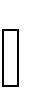 Naručitelj će prije donošenja odluke o odabiru od ponuditelja koji je dostavio ekonomski najpovoljniju ponudu zatražiti da u primjerenom roku, ne kraćem od 5 dana, dostavi ažurirane popratne dokumente kojim dokazuje uvjete sposobnosti:  izvadak iz sudskog, obrtnog ili drugog odgovarajućeg registra koji se vodi u državi članici njegova poslovnog nastana.  13.2.  Ekonomska i financijska sposobnost Gospodarski subjekt mora u postupku javne nabave dokazati da mu račun u posljednjih 6 (šest) mjeseci nije bio u blokadi duže od 7 dana u kontinuitetu, odnosno ne više od 10 dana sveukupno za navedeno razdoblje, čime dokazuje da ima stabilno financijsko poslovanje.  Podaci o solventnosti gospodarskog subjekta, obavezno trebaju obuhvatiti dan objave poziva na nadmetanje u Elektroničkom oglasniku javne nabave.  Za potrebe utvrđivanja gore navedenog, gospodarski subjekt u ponudi dostavlja:  ispunjeni ESPD obrazac (Dio IV. Kriteriji za odabir, odjeljak  za ponuditelja i člana zajednice gospodarskih subjekata, odnosno odjeljak B: Ekonomska i financijska sposobnost: točka 6. ako je primjenjivo tj. u slučaju da ESPD obrazac dostavlja gospodarski subjekt na čiju se sposobnost ponuditelj oslanja),  Točka 6. Dijela IV Kriteriji za odabir popunjava se tekstom: „račun u posljednjih 6 (šest) mjeseci nije bio u blokadi duže od 7 dana u kontinuitetu, odnosno ne više od 10 dana sveukupno za navedeno razdoblje“.  Naručitelj će prije donošenja odluke o odabiru od ponuditelja koji je dostavio ekonomski najpovoljniju ponudu zatražiti da u primjerenom roku, ne kraćem od 5 dana, dostavi ažurirane popratne dokumente kojim dokazuje uvjete sposobnosti:  bankovni obrazac BON-2/SOL-2, ili drugi odgovarajući dokument financijskih institucija, a koji ima istu dokaznu snagu kao i traženi dokaz  Tehnička i stručna sposobnost 13.3. Javni naručitelj može odrediti uvjete tehničke i stručne sposobnosti kojima se osigurava da gospodarski subjekt ima potrebne ljudske i tehničke resurse te iskustvo potrebno za izvršenje ugovora o javnoj nabavi na odgovarajućoj razini kvalitete, a osobito zahtijevati da gospodarski subjekt ima dovoljnu razinu iskustva, što se dokazuje odgovarajućim referencijama iz prije izvršenih ugovora. Ponuditelj mora u godini u kojoj je započeo postupak javne nabave i tijekom pet godina koje prethode toj godini  imati izvršenje istih ili sličnih ugovora kao što je predmet nabave, time da se uredno izvršenje ugovora mora odnositi na izvršenje najmanje jednog istog ili sličnog ugovora kao što je predmet nabave procijenjene vrijednosti od minimalno 770.000,00 kn bez PDV-a ili  kumulativna vrijednost izgradnje plinske/ih kotlovnice/a ukupne vrijednosti 770.000 kn Pod istim ili sličnim ugovorom smatraju se radovi na izgradnji plinske kotlovnice. Za potrebe utvrđivanja sposobnosti gospodarski subjekt u ponudi dostavlja: · ispunjeni ESPD obrazac (Dio IV. Kriteriji za odabir, Odjeljak C: Tehnička i stručna sposobnost: točka 1a) Javni Naručitelj, sukladno članku 263. st.1. Zakona o javnoj nabavi, može od ponuditelja koji je podnio ekonomski najpovoljinju ponudu zatražiti, a sve radi dokazivanja traženih kriterija za odabir gospodarskog subjekta: Popis ugovora o radovima izvršenim u godini u kojoj je započeo postupak javne nabave i tijekom pet godina koje prethode toj godini. Popis sadržava ili mu se prilaže potvrda druge ugovorne strane o urednom izvođenju i ishodu najvažnijih radova.  Kako je predmet nabave izvođenje radova na plinskoj kotlovnici ponuditelj je obvezan dokazati da u svrhu ispunjenja uvjeta utvrđenih Zakonom o poslovima i djelatnostima prostornog uređenja i gradnje ima zaposlenog (ugovor o radu na određeno ili neodređeno vrijeme): minimalno 1 (jednog) ovlaštenog voditelja radova građevinske/arhitektonske struke  minimalno 1 (jednog) ovlaštenog voditelja radova strojarske struke  U svrhu dokazivanja ispunjenja uvjeta propisanih posebnim zakonom ponuditelj će dostaviti naručitelju preslike potrebnih dokumente najkasnije do potpisa ugovora o javnoj nabavi.  Ukoliko najpovoljniji ponuditelj do potpisa ugovora o javnoj nabavi ne dostavi preslike potrebnih dokumenata smatrat će se da je odustao od svoje ponude te će naručitelj, sukladno članku 214. stavak 1. točka 1. ZJN 2016, naplatiti jamstvo za ozbiljnost ponude14.  ODREDBE O ZAJEDNIČKOJ PONUDI Više gospodarskih subjekata može se udružiti i dostaviti zajedničku ponudu, neovisno o uređenju njihova međusobnog odnosa.  Ponuda zajednice gospodarskih subjekata mora sadržavati podatke o svakom članu zajednice ponuditelja, kako je određeno obrascem Elektroničkog oglasnika javne nabave, uz obveznu naznaku člana zajednice gospodarskih subjekata koji je ovlašten za komunikaciju s Naručiteljem. 15. ODREDBE O PODUGOVARATELJIMA 15.1. Gospodarski subjekt koji namjerava dati dio ugovora o javnoj nabavi u podugovor obvezan je u ponudi:  navesti koji dio ugovora namjerava dati u podugovor (predmet ili količina, vrijednost ili postotni udio)  navesti podatke o podugovarateljima (naziv ili tvrtka, sjedište, OIB ili nacionalni identifikacijski broj, broj računa, zakonski zastupnici podugovaratelja)  dostaviti europsku jedinstvenu dokumentaciju o nabavi za podugovaratelja.  Ako je gospodarski subjekt dio ugovora o javnoj nabavi dao u podugovor, podaci iz podtočke 1. i 2. moraju biti navedeni i u ugovoru o javnoj nabavi.  Korisnik je obvezan neposredno plaćati podugovaratelju za dio ugovora koji je isti izvršio.  Ugovaratelj mora svom računu priložiti račune svojih podugovaratelja koje je prethodno potvrdio.  15.2. Ugovaratelj može tijekom izvršenja ugovora o javnoj nabavi od javnog naručitelja zahtijevati:  promjenu podugovaratelja za onaj dio ugovora o javnoj nabavi koji je prethodno dao u podugovor  uvođenje jednog ili više novih podugovaratelja čiji ukupni udio ne smije prijeći 30 % vrijednosti ugovora o javnoj nabavi bez poreza na dodanu vrijednost, neovisno o tome je li prethodno dao dio ugovora o javnoj nabavi u podugovor ili nije  preuzimanje izvršenja dijela ugovora o javnoj nabavi koji je prethodno dao u podugovor.  Uz zahtjev iz točke 15.2. a) i b), ugovaratelj Naručitelju dostavlja podatke i dokumente sukladno točki 15.1. ove Dokumentacije.  15.3. Naručitelj ne smije odobriti zahtjev ugovaratelja:  u slučaju iz točke 15.2. a) i b), ako se ugovaratelj u postupku javne nabave radi dokazivanja ispunjenja kriterija za odabir gospodarskog subjekta oslonio na sposobnost podugovaratelja kojeg sada mijenja, a novi podugovaratelj ne ispunjava iste uvjete, ili postoje osnove za isključenje  u slučaju iz članka točke 15.2. c), ako se ugovaratelj u postupku javne nabave radi dokazivanja ispunjenja kriterija za odabir gospodarskog subjekta oslonio na sposobnost podugovaratelja za izvršenje tog dijela, a ugovaratelj samostalno ne posjeduje takvu sposobnost, ili ako je taj dio ugovora već izvršen.  Sudjelovanje podugovaratelja ne utječe na odgovornost ugovaratelja za izvršenje ugovora o javnoj nabavi. Ako ponuditelj ne dostavi podatke o podizvoditelju, smatrat će se da će cjelokupni predmet nabave izvršavati samostalno. 16. EUROPSKA JEDINSTVENA DOKUMENTACIJA O NABAVI (ESPD) Ponuditelj obvezno u svojoj ponudi, kao njen sastavni dio prilaže popunjenu Europsku jedinstvenu dokumentaciju o nabavi (European Single Procurement Document, ESPD) ISKLJUČIVO U ELEKTRONIČKOM OBLIKU.Sukladno čl. 260. ZJN 2016 Europska jedinstvena dokumentacija o nabavi (European Single Procurement Document - ESPD) je ažurirana formalna izjava gospodarskog subjekta, koja služi kao preliminarni dokaz umjesto potvrda koje izdaju tijela javne vlasti ili treće strane, a kojima se potvrđuje da taj gospodarski subjekt:1. nije u jednoj od situacija zbog koje se gospodarski subjekt isključuje ili može isključiti iz postupka javne nabave (osnove za isključenje)2.  ispunjava tražene kriterije za odabir gospodarskog subjekta3. ispunjava objektivna pravila i kriterije određene za smanjenje broja sposobnih natjecatelja, ako je primjenjivo.U e-ESPD navode se izdavatelji popratnih dokumenata te ona sadržava izjavu da će gospodarski subjekt moći, na zahtjev i bez odgode, Naručitelju dostaviti te dokumente.Ako Naručitelj može dobiti popratne dokumente izravno, pristupanjem bazi podataka, gospodarski subjekt u e-ESPD navodi podatke koji su potrebni u tu svrhu, npr. internetska adresa baze podataka, svi identifikacijski podaci i izjava o pristanku, ako je potrebno.Obrazac ESPD ju u xml i pdf formatu, kreira se i popunjava putem platforme Elektroničkog oglasnika javne nabave RH ili EU Usluge za ispunjavanje i ponovnu uporabu europske jedinstvene dokumentacije o nabavi.Naručitelj kreira eESPD obrazac odnosno eESPD zahtjev koji je priložen uz dokumentaciju o nabavi kao zasebni dokument (xml datoteka).Ponuditelji preuzimaju xml datoteku eESPD zahtjeva Naručitelja te definiraju svoje odgovore i kreiraju eESPD odgovor (xml datoteka) ponuditelja se obvezno prilaže uz ponudu i njezin je sastavni dio.Uputa za popunjavanje ESPD obrasca koja se može preuzeti na internetskim stranicama Narodnih novina https://help.nn.hr/support/solutions/articles/12000043396-elektroni%C4%8Dka-europska- jedinstvena-dokumentacija-o-nabavi-e-espd  Svi članovi zajednice gospodarskih subjekata obavezni su dostaviti zasebni ESPD obrazac.Gospodarski subjekt koji samostalno podnosi ponudu, nema podugovaratelja i ne oslanja se na sposobnost drugih gospodarskih subjekata, u ponudi dostavlja samo jedan ESPD obrazac.Gospodarski subjekt koji samostalno podnosi ponudu, ali se oslanja na sposobnost drugih gospodarskih subjekata, u ponudi dostavlja ispunjen ESPD obrazac za sebe i zasebno ispunjen ESPD obrazac za svakog gospodarskog subjekta na čiju se sposobnost oslanja (neovisno o tome radi li se o podugovaratelju ili trećoj osobi).Gospodarski subjekt koji namjerava dati dio ugovora podugovaratelju, a na njegovu se sposobnost ne oslanja, u ponudi dostavlja zaseban ESPD obrazac za sebe i zaseban ESPD obrazac za podugovaratelja na čiju se sposobnost ne oslanja. UPUTE ZA POPUNJAVANJE e-ESPD OBRASCAESPD obrazac mora biti popunjen u:Dio I. Podaci o postupku nabave i javnom naručitelju ili naručitelju (ispunjava Naručitelj)Dio II. Podaci o gospodarskom subjektuDio III. Osnove za isključenje:-sukladno točki 3. ove dokumentacije o nabaviDio IV. Kriteriji za odabir:-sukladno točki 4. ove dokumentacije o nabaviDio VI Završne odredbeESPD nije potrebno potpisati niti ovjeravati pečatom.Gospodarski subjekt koji sudjeluje sam i ne oslanja se na sposobnosti drugih subjekata kako bi ispunio kriterije za odabir dužan je ispuniti jedan ESPD.Gospodarski subjekt koji sudjeluje sam, ali se oslanja na sposobnosti najmanje jednog drugog subjekta mora osigurati da naručitelj zaprimi njegov ESPD zajedno sa zasebnim ESPD-om u kojem su navedeni relevantni podaci (vidjeti Dio II., Odjeljak C) za svaki subjekt na koji se oslanja.Gospodarski subjekt koji namjerava dati bilo koji dio ugovora u podugovor trećim osobama mora osigurati da naručitelj zaprimi njegov ESPD zajedno sa zasebnim ESPD-om u kojem su navedeni relevantni podaci (vidjeti Dio II., Odjeljak D) za svakog podugovaratelja na čije se sposobnosti gospodarski subjekt ne oslanja.Gospodarski subjekt, uključujući privremena udruženja, koji zajedno sudjeluju u postupku nabave, nužno će dostaviti zaseban ESPD u kojem su utvrđeni podaci zatraženi na temelju dijelova II. – IV. za svaki gospodarski subjekt koji sudjeluje u postupku.Naručitelj može u bilo kojem trenutku tijekom postupka javne nabave, ako je to potrebno za pravilno provođenje postupka, provjeriti informacije navedene u e-ESPD kod nadležnog tijela za vođenje službene evidencije o tim podacima sukladno posebnom propisu i zatražiti izdavanje potvrde o tome, uvidom u popratne dokumente ili dokaze koje već posjeduje, ili izravnim pristupom elektroničkim sredstvima komunikacije besplatnoj nacionalnoj bazi podataka na hrvatskom jeziku. Ako se ne može obaviti provjera ili ishoditi potvrda sukladno gore navedenom stavku, Naručitelj može zahtijevati od gospodarskog subjekta da u primjerenom roku od pet dana dostavi sve ili dio popratnih dokumenta ili dokaza.Naručitelj može pozvati gospodarske subjekte da nadopune ili objasne zaprimljene dokumente. Ako ponuditelj koji je podnio ekonomski najpovoljniju ponudu ne dostavi ažurirane popratne dokumente u navedenom roku ili njima ne dokaže da ispunjava uvjete naručitelj će odbiti ponudu tog ponuditelja te pozvati ponuditelja koji je podnio sljedeću najpovoljniju ponudu ili poništiti postupak javne nabave, ako postoje razlozi za poništenje.Naručitelj će prije donošenja odluke u postupku javne nabave od ponuditelja koji je podnio ekonomski najpovoljniju ponudu zatražiti da u primjerenom roku ne kraćem od pet dana dostavi ažurirane popratne dokumente osim ako već posjeduje te dokumente. Ako ponuditelj koji je podnio ekonomski najpovoljniju ponudu ne dostavi ažurirane popratne dokumente u navedenom roku ili njima ne dokaže da ispunjava uvjete naručitelj će odbiti ponudu tog ponuditelja te pozvati ponuditelja koji je podnio sljedeću najpovoljniju ponudu ili poništiti postupak javne nabave, ako postoje razlozi za poništenje. BROJ e-ESPD OBRAZACA KOJI SE DOSTAVLJAJUGospodarski subjekt koji sudjeluje samostalno i ne oslanja se na sposobnosti drugih subjekata kako bi ispunio kriterije za odabir dužan je ispuniti jedan e-ESPD.Gospodarski subjekt koji sudjeluje samostalno, ali se oslanja na sposobnosti najmanje još jednog subjekta mora osigurati da naručitelj zaprimi njegov e-ESPD zajedno sa zasebnim e-ESPD-om u kojem su navedeni relevantni podaci (vidjeti Dio II., Odjeljak C) za svaki subjekt na koji se oslanja.Gospodarski subjekt koji namjerava dati bilo koji dio ugovora u podugovor trećim osobama mora osigurati da naručitelj zaprimi njegov e-ESPD zajedno sa zasebnim e-ESPD-om u kojem su navedeni relevantni podaci (vidjeti Dio II., Odjeljak D) za svakog podugovaratelja na čije se sposobnosti gospodarski subjekt ne oslanja.Zajednica gospodarskih subjekata, uključujući privremena udruženja, koji zajedno sudjeluju u postupku nabave, nužno će dostaviti zaseban e-ESPD u kojem su utvrđeni podaci zatraženi na temelju dijelova II. – IV. za svaki gospodarski subjekt koji sudjeluje u postupku.UVJETI I ZAHTJEVI KOJI MORAJU BITI ISPUNJENI SUKLADNO POSEBNIM PROPISIMA ILI STRUČNIM PRAVILIMA  Temeljem članka 29. Zakona o poslovima i djelatnostima u prostornom uređenju i gradnji, graditi i/ili izvoditi radove na građevini može pravna osoba ili fizička osoba obrtnik, registrirana za obavljanje djelatnosti građenja, odnosno za izvođenje pojedinih radova koja ispunjava uvjete propisane Zakonom o poslovima i djelatnostima prostornog uređenja i gradnje te posebnim propisima kojima se uređuje gradnja. Odabrani ponuditelj ili član zajednice ponuditelja mora imati ovlaštenje od distributera prirodnog plina za rad na plinskim instalacijama. Ukoliko ga nema mora ga ishoditi prije početka radova od distributera.Ukoliko je odabrani ponuditelj strana pravna osoba sa sjedištem u drugoj državi ugovornici EGP-a mora na odgovarajući način ispunjavati uvjete propisane člankom 69. i 70. Zakona o poslovima i djelatnostima prostornog uređenja i gradnje. Ukoliko je odabrani ponuditelj strana pravna osoba sa sjedištem u trećoj državi mora na odgovarajući način ispunjavati uvjete propisane člankom 71. Zakona o poslovima i djelatnostima prostornog uređenja i gradnje. Temeljem članka 30. Zakona o poslovima i djelatnostima prostornog uređenja i gradnje izvođač mora u obavljanju djelatnosti građenja imati zaposlenog ovlaštenog voditelja građenja i/ili ovlaštenog voditelja radova. Pod pojmom zaposlene osobe misli se na osobu u radnom odnosu koji može biti zasnovan na određeno ili neodređeno vrijeme. Temeljem članka 25. Zakona o poslovima i djelatnostima prostornog uređenja i gradnje poslove voditelja radova u svojstvu odgovorne osobe može obavljati ovlašteni voditelj radova, sukladno posebnom zakonu kojim se uređuje udruživanje u Komoru. Temeljem članka 28. stavka 1. Zakona o poslovima i djelatnostima prostornog uređenja i gradnje ovlašteni voditelj radova može, u okviru zadaća svoje struke, voditi izvođenje građevinskih i drugih radova: pripremnih, zemljanih, konstruktorskih, instalaterskih, završnih te ugradnju građevnih proizvoda, opreme ili postrojenja. Temeljem članka 55. Zakona o gradnji, ako u građenju sudjeluju dva ili više izvođača, investitor (Naručitelj) ugovorom o građenju određuje glavnog izvođača koji je odgovoran za međusobno usklađivanje radova i koji imenuje glavnog inženjera gradilišta. Glavni inženjer gradilišta odgovoran je za cjelovitost i međusobnu usklađenost radova, za međusobnu usklađenost provedbe obveza iz članka 54. ovoga Zakona te ujedno koordinira primjenu propisa kojima se uređuje sigurnost i zdravlje radnika tijekom izvođenja radova. Glavni inženjer gradilišta može biti istodobno i inženjer gradilišta jednog od izvođača, odnosno voditelj radova za određenu vrstu radova. PODACI O TERMINU OBILASKA LOKACIJE  Ponuditeljima će prije podnošenja ponude biti omogućen pregled mjesta izvođenja radova u svrhu upoznavanja s lokacijom i stanjem iste, kao i opsegom radova te svim drugim faktorima koji mogu utjecati na uvjete rada, a radi otklanjanja svih nejasnoća i radi kvalitete izrade ponude. Pregled mjesta izvođenja radova biti će 10. travnja 2019. u 11:00 sati uz prethodnu najavu na broj telefona 051/338411 ili email: avukelic@pfri.hr. Prilikom obilaska lokacije ponuditelju će biti omogućen i uvid u projektnu dokumentaciju Smatrat će se da je ponuditelj prije podnošenja ponude u potpunosti upoznat s objektom, lokacijom na kojoj će se izvoditi radovi i svim uvjetima za izvođenje radova. PROVJERA PONUDITELJA Naručitelj može u bilo kojem trenutku tijekom postupka javne nabave, ako je to potrebno za pravilno provođenje postupka, provjeriti informacije navedene u ESPD-u kod nadležnog tijela za vođenje službene evidencije o tim podacima (npr. kaznena evidencija) sukladno posebnom propisu i zatražiti izdavanje potvrde o tome, uvidom u popratne dokumente ili dokaze koje već posjeduje, ili izravnim pristupom elektroničkim sredstvima komunikacije besplatnoj nacionalnoj bazi podataka na jeziku iz članka 280. stavka 2. Zakona o javnoj nabavi.  Ako se ne može obaviti takva provjera ili ishoditi takva potvrda, naručitelj može zahtijevati od gospodarskog subjekta da u primjerenom roku, ne kraćem od pet dana, dostavi sve ili dio popratnih dokumenata ili dokaza. Naručitelj je obvezan od ponuditelja koji je podnio najpovoljniju ponudu zatražiti da u primjerenom roku, ne kraćem od pet dana, dostavi ažurirane popratne dokumente ili dokaze navedene u ESPD-u, osim ako već posjeduje te dokumente.  Naručitelj napominje da pod ažuriranim popratnim dokumentima smatra svaki dokument u kojem su sadržani podaci važeći te odgovaraju stvarnom činjeničnom stanju u trenutku dostave naručitelju te dokazuju ono što je ponuditelj naveo u ESPD-u. Naručitelj zadržava pravo nakon dostave ažuriranih popratnih dokumenata iskoristiti pravo provjere činjenica navedenih u tim dokumentima sukladno člancima 262. i 264. stavka 4. Zakona o javnoj nabavi.   Ako ponuditelj koji je podnio najpovoljniju ponudu ne dostavi ažurne popratne dokumente u ostavljenom roku ili njima ne dokaže da ispunjava uvjete iz članka 260. stavka 1. točaka 1. i 2. Zakona o javnoj nabavu, Naručitelj će odbiti ponudu tog ponuditelja te pozvati na dostavu ažurnih popratnih dokumenata ponuditelja koji je podnio sljedeću najpovoljniju ponudu ili poništiti postupak javne nabave, ako postoje razlozi za poništenje. 20.  POJAŠNJENJE I UPOTPUNJAVANJE DOKUMENATA Sukladno članku 293. Zakona o javnoj nabavi, ako su informacije ili dokumentacija koje je trebao dostaviti gospodarski subjekt nepotpuni ili pogrešni ili se takvima čine ili ako nedostaju određeni dokumenti, naručitelj može, poštujući načela jednakog tretmana i transparentnosti, zahtijevati od dotičnih gospodarskih subjekata da dopune, razjasne, upotpune ili dostave nužne informacije ili dokumentaciju u primjerenom roku ne kraćem od 5 dana. Takvo postupanje ne smije dovesti do pregovaranja u vezi s kriterijem za odabir ponude ili ponuđenim predmetom nabave.  Naručitelj će dopunjavanje, pojašnjenje i/ili upotpunjavanje ponude zatražiti putem sustava EOJN RH modul Pojašnjenja/upotpunjavanje elektronički dostavljenih ponuda.  21.JAMSTVA 21.1. Jamstvo za ozbiljnost ponude Ponuditelj će u okviru ponude podnijeti jamstvo za ponudu u jednom od navedenih oblika: izvorno bankovno jamstvo koje mora biti bezuvjetno, na „prvi poziv“ i „ bez prigovora“ s naznakom o svrsi izdavanja garancije ili zadužnica  ili bjanko zadužnica potvrđena kod javnog bilježnika i popunjena u skladu s Pravilnikom i obliku i sadržaju bjanko zadužnice (NN broj 115/12) i Pravilnikom o odliku i sadržaju zadužnice (Narodne novine broj 115/12)  Jamstvo za ozbiljnost ponude mora glasiti na Naručitelja (Sveučilište u Rijeci, Pomorski fakultet, Studentska 2, Rijeka, OIB: 76722145702) u apsolutnom iznosu od 15.400,00 kn. Sukladno članku 214. stavku 1. točki 1. ZJN, Naručitelj će naplatiti iznos jamstva za ozbiljnost ponude u sljedećim slučajevima: odustajanja ponuditelj od svoje ponude u roku njezine valjanosti nedostavljanje ažuriranih popratnih dokumenata sukladno članku 263. Zakona o javnoj nabavi neprihvaćanje ispravka računske greške odbijanje potpisivanja Ugovoranedostavljanja jamstva za ispunjenje UgovoraJamstvo za ozbiljnost ponude biti će vraćeno ponuditeljima sukladno članku 217.ZJN. Jamstvo za ozbiljnost ponude dostavlja se u izvorniku, odvojeno od elektroničke dostave ponude, u papirnatom obliku. Ponuditelj može umjesto dostavljanja navedenih jamstava dati novčani polog u traženom iznosu. Polog se u odgovarajućem iznosu uplaćuje u korist računa HR2023600001101408432 , model 00 poziv na broj: OIB uplatitelja. Pod svrhom plaćanja potrebno je navesti da se radi o jamstvu za ozbiljnost ponude i navesti evidencijski broj nabave naručitelja. Dokaz o uplati novčanog pologa ponuditelj je dužan priložiti u ponudi 21.2. Jamstvo za uredno ispunjenje ugovora Ponuditelj je obvezan u slučaju odabira njegove ponude, prilikom sklapanja ugovora o javnoj nabavi, dostaviti jamstvo za uredno ispunjenje ugovora u visini od 10 % (deset) od vrijednosti ugovora bez PDV-a, s rokom valjanosti do ispunjenja ugovornih obveza, u jednom od navedenih oblika: izvorno bankovno jamstvo koje mora biti bezuvjetno, na „prvi poziv“  i „ bez prigovora“.  Ili zadužnica  ili bjanko zadužnica potvrđena kod javnog bilježnika i popunjena u skladu s Pravilnikom i obliku i sadržaju bjanko zadužnice (NN broj 115/12) i Pravilnikom o odliku i sadržaju zadužnice (Narodne novine broj 115/12)  Jamstvo za uredno ispunjenje ugovora za slučaj povrede ugovornih obveza mora glasiti na Naručitelja (Sveučilište u Rijeci, Pomorski fakultet, Studentska 2, Rijeka OIB: 76722145702). 21.3. Jamstvo za otklanjanje nedostataka u jamstvenom roku Odabrani ponuditelj dužan je prije isplate po okončanoj situaciji - računu dostaviti jamstvo na iznos od 10% (iznos bez PDV-a) vrijednosti izvršenih radova. Jamstvo za otklanjanje nedostataka tijekom jamstvenog roka podnosi se u obliku garancije banke ili zadužnice ili bjanko zadužnice potvrđena kod javnog bilježnika i popunjena u skladu s Pravilnikom i obliku i sadržaju bjanko zadužnice (NN broj 115/12) i Pravilnikom o odliku i sadržaju zadužnice (Narodne novine broj 115/12), važeće do isteka jamstvenog roka. Napomena: Prilikom potpisa zapisnika o primopredaji isporučene i montirane opreme, ponuditelj je dužan Naručitelju predati jamstvene listove izdane od strane proizvođača opreme. Tijekom jamstvenog roka Ponuditelj je obvezan odmah, a najkasnije u roku 7 (sedam) dana od primitka obavijesti od strane naručitelja o svom trošku pristupiti uklanjanju utvrđenih nedostataka. 22. OBLIK, NAČIN IZRADE, SADRŽAJ I NAČIN DOSTAVE PONUDA 22.1. Oblik i način izrade ponude Ponuditelj se pri izradi ponude mora pridržavati zahtjeva i uvjeta iz ove dokumentacije za nadmetanje. Propisani tekst dokumentacije za nadmetanje ne smije se mijenjati i nadopunjavati. Ponuda se, zajedno sa pripadajućom dokumentacijom, izrađuje na hrvatskom jeziku i latiničnom pismu, a cijena ponude izražava se u kunama. 22.2. Sadržaj ponude Ponuda treba biti popunjena prema uputama iz Dokumentacije. Ponuda obavezno sačinjavaju: Popunjen ESPD za ponuditelja, a u slučaju zajednice gospodarskih subjekata za svakog pojedinog člana zajednice, Popunjen ESPD za svakog podugovaratelja i za svaki gospodarski subjekt na čiju se sposobnost oslanja ponuditelj ili zajednica gospodarskih subjekata sukladno ovoj Dokumentaciji o nabavi, Popunjen troškovnik Jamstvo za ozbiljnost ponude – dostavlja se na način kako je navedeno točkom 20.1 ove Dokumentacije. Dokumente tražene Dokumentacijom - ako je primjenjivo (dokazi da će imati na raspolaganju resurse gospodarskog subjekta na čiju se sposobnost oslanja). Ponuda se izrađuje na način da čini cjelinu. Ako zbog opsega ili drugih objektivnih okolnosti ponuda ne može biti izrađena na način da čini cjelinu, onda se izrađuje u dva ili više dijelova. Ponuditelj koristi nestandardizirani troškovnik koji je objavljen na EOJNRH. 22.3. Način elektroničke dostave ponude Elektronička dostava ponude je obvezna putem EOJN-e. Elektronička ponuda mora biti dostavljena do . godine do 12:00 sati. Naručitelj otklanja svaku odgovornost vezanu uz mogući neispravan rad EOJN-a Republike Hrvatske, zastoj u radu EOJN-a ili nemogućnost zainteresiranoga gospodarskog subjekta da ponudu u elektroničkom obliku dostavi u danome roku putem EOJN-a. U slučaju nedostupnosti EOJN-a primijenit će se odredbe članaka 239. do 241. Zakona o javnoj nabavi. Elektronička dostava ponuda provodi se putem EOJN, vezujući se na elektroničku objavu poziva na nadmetanje te na elektronički pristup dokumentaciji o nabavi. Detaljne upute načina elektroničke dostave ponuda, upotrebe naprednog elektroničkog potpisa te informacije u vezi sa specifikacijama koje su potrebne za elektroničku dostavu ponuda, uključujući i kriptografsku zaštitu, dostupne su na stranicama EOJN-a na adresi: https://eojn.nn.hr/Oglasnik/. Prilikom elektroničke dostave ponuda, sva komunikacija, razmjena i pohrana informacija između ponuditelja i Naručitelja će se obavljati na način da se očuva integritet podataka i tajnost ponuda. Priložena ponuda se nakon prilaganja automatski kriptira te do podataka iz predane elektroničke ponude nije moguće doći prije isteka roka za dostavu ponuda, odnosno, javnog otvaranja ponuda stoga će Ovlaštene osobe naručitelja imati uvid u sadržaj ponuda tek po isteku roka za njihovu dostavu. U slučaju da Naručitelj zaustavi postupak javne nabave povodom izjavljene žalbe na dokumentaciju o nabavi ili poništi postupak javne nabave prije isteka roka za dostavu ponuda, za sve ponude koje su u međuvremenu dostavljene elektronički, EOJN će trajno onemogućiti pristup tim ponudama i time osigurati da nitko nema uvid u sadržaj dostavljenih ponuda. U slučaju da se postupak nastavi, ponuditelji će morati ponovno dostaviti svoje ponude. Smatrat će se da je ponuda dostavljena Naručitelju kao elektronička ponuda, ako su prilikom predaje ispunjeni /zadovoljeni sljedeći uvjeti: gospodarski subjekti se u roku za dostavu ponuda u ovom postupku javne nabave, prijavio u Oglasnik kao zainteresirani gospodarski subjekt pri čemu je upisao važeću adresu e-pošte za razmjenu informacija s Naručiteljem putem Oglasnika; gospodarski subjekt je svoju ponudu ispravno potpisao naprednim elektroničkim potpisom uporabom važećeg digitalnog certifikata ( u RH FINA je za sada jedini registrirani izdavatelj digitalnih certifikata); gospodarski subjekt je putem Elektroničkog oglasnika javne nabave dostavio ponudu u roku za dostavu ponuda. U roku za dostavu ponuda, Ponuditelj može izmijeniti svoju ponudu, nadopuniti je ili od nje odustati. Prilikom izmjene ili dopune ponude automatski se poništava prethodno predana ponuda što znači da se učitavanjem („upload“) nove izmijenjene ponude predaje nova ponuda koja sadržava izmijenjene ili dopunjene podatke. Učitavanjem i spremanjem novog uveza ponude u Elektronički oglasnik javne nabave Naručitelju se šalje nova izmijenjena/dopunjena ponuda. Odustajanjem od ponude Ponuditelj odustaje od svih grupa predmeta nabave obuhvaćenih uvezom ponude. Ako Ponuditelj odustaje od npr. samo jedne grupe predmeta nabave, potrebno je provesti postupak „izmjene/dopune“ ponude, te predati ponudu samo za grupu predmeta nabave za koje se želi predati ponuda. Ponuda se ne može mijenjati ili povući nakon isteka roka za dostavu ponuda. Naručitelj prihvaća dostavu u papirnatom obliku onih dijelova ponude koji se zbog svog oblika ne mogu dostaviti elektronički poput traženih sredstava jamstva (npr. bankarska garancija) ili dijelova za čiju su izradu, zbog specifičnosti predmeta nabave nužni posebni formati dokumenata koji nisu podržani kroz opće dostupne aplikacije.  U tom slučaju će se kao vrijeme dostave ponude uzeti vrijeme zaprimanja ponude putem EOJNRH. 22.4. Dostava dijela/dijelova ponude u zatvorenoj omotnici Zatvorenu omotnicu s dijelom/dijelovima ponude ponuditelj predaje neposredno na urudžbeni zapisnik ili preporučenom poštanskom pošiljkom na adresu:  	SVEUČILIŠTE U RIJECI 	POMORSKI FAKULTET   	STUDENTSKA 2	51 000 RIJEKA	SOBA 316/I KAT na omotnici ponude treba biti naznačeno: Evidencijski broj nabave 02/2019 "NE OTVARAJ- DIO E-PONUDE KOJI SE DOSTAVLJA ODVOJENO“ adresa i naziv ponuditelja (na poleđini ili u gornjem lijevom kutu omotnice) 23. DOPUSTIVOST ALTERNATIVNIH PONUDA Nisu dopuštene alternativne ponude. 24. CIJENA PONUDE Ponuditelj dostavlja ponudu s cijenom u kunama. Cijena ponude piše se brojkama. Cijena ponude izražava se za cjelokupni predmet nabave.  U cijenu ponude su uračunati svi troškovi i popusti, bez poreza na dodanu vrijednost, koji se iskazuje zasebno iza cijene ponude. Cijena je nepromjenjiva. Ukupnu cijenu ponude čini cijena ponude s porezom na dodanu vrijednost. Obaveza iskazivanja poreza na dodanu vrijednost ne odnosi se na inozemne ponuditelje, sukladno odredbama Zakona o porezu na dodanu vrijednost, odnosno oporezivanja dobara pri uvozu prema mjestu odredišta. Ako ponuditelj nije u sustavu poreza na dodanu vrijednost, na mjesto predviđeno za upis cijene ponude s porezom na dodanu vrijednost, upisuje se isti iznos kao što je upisan na mjestu predviđenom za upis cijene ponude bez poreza na dodanu vrijednost, a mjesto predviđeno za upis iznosa poreza na dodanu vrijednost ostavlja se prazno. Prilikom ispunjavanja troškovnika ponuditelj je dužan ukupnu cijenu stavke izračunati kao umnožak količine stavke i cijene stavke.  25. ROK, NAČIN I UVJETI PLAĆANJA Naručitelj će izvršiti plaćanje temeljem ispostavljenih privremenih i okončanoj situaciji u roku 30 dana od dana ovjere od nadležnog tijela, odnosno odmah po primitku sredstava od strane Ministarstva regionalnoga razvoja i fondova Europske unije. Naručitelj će račun platiti u roku 30 dana od dana zaprimanja računa za izvedene radove za doznakom na IBAN ponuditelja, odnosno u slučaju zajedničke ponude, na jedan IBAN koji odredi zajednica ponuditelja. Predujam je isključen, kao i traženje sredstava osiguranja plaćanja. Ako se dio ugovora o javnoj nabavi daje u podugovor, tada za radove koju će izvesti podizvoditelj naručitelj neposredno plaća na IBAN podizvoditelja. Ponuditelj je obvezan svom računu priložiti račune svojih podizvoditelja koje je prethodno potvrdio. 26. ROK VALJANOSTI PONUDE Rok valjanosti ponude je najmanje 90 (devedeset) dana od dana javnog otvaranja ponude. 27. KRITERIJ ZA ODABIR PONUDE Kriterij odabira ponude je ekonomski najpovoljnija ponuda.  Cijena- 80% Jamstveni rok- 20% Radi lakšeg računanja svakom kriteriju prema njegovom relativnom značaju dodijeliti će se maksimalni broj bodova (zaokruženo na dvije decimale): Cijena- 80%=> 80 bodova  Jamstveni rok- 20%=> 20 bodova Formula po kojoj se izračunava ekonomski najpovoljnija ponuda je: T = C + JR  T = ukupan broj bodova C = broj bodova koji je ponuda dobila za ponuđenu cijenu JR = broj bodova koji je ponuda dobila za ponuđeni jamstveni rok 	- 	CIJENA 80% Maksimalni broj bodova dodijelit će se ponudi s najnižom cijenom. Ovisno o najnižoj cijeni ponude ostale ponude će dobiti manji broj bodova, sukladno slijedećoj formuli: C = NC/CP * 80 C – broj bodova koji je ponuda dobila za ponuđenu cijenu  NC – najniža cijena ponuđena u postupku nabave CP – cijena ponude koja je predmet ocjene 80 – maksimalni broj bodova U cijenu moraju biti uračunati troškovi svi troškovi radova. Obzirom da naručitelj ne može koristiti pravo na pretporez, uspoređivat će se cijene ponuda s porezom na dodanu vrijednost DULJINA TRAJANJA JAMSTVA 20 %  -Minimalno trajanje jamstva je dvije godine. Ponude kojima se nudi kraće jamstvo neće se uzimati u obzir -Ponuditelj u ponudi dostavlja Izjavu o duljini trajanja jamstva. Jamstvo se odnosi na sve izvedene radove i opremu. Jamstvo za opremu smatra se jamstvom proizvođača odnosno tvorničko jamstvo. -Maksimalni broj bodova dodijelit će se ponudi u kojoj je iskazan najdulji jamstveni rok   Ovisno o tom najduljem jamstvenom roku ostale ponude će dobiti manji broj bodova sukladno slijedećoj formuli: JR = JRP/NJRP * 20 JR – broj bodova koji je ponuda dobila za ponuđeni jamstveni rok JRP– jamstveni rok ponude koja je predmet ocjene NJR– najveći jamstveni rok ponuđen u postupku nabave 20 – maksimalni broj bodova 28. JEZIK PONUDE Ponuda mora biti izrađena na hrvatskom jeziku.  Za dijelove ponude koji nisu na hrvatskom jeziku, ponuditelj je obvezan iste dostaviti u izvorniku sa prijevodom ovlaštenog sudskog tumača na hrvatskom jeziku.  29. DATUM, VRIJEME I MJESTO OTVARANJA PONUDA Javno otvaranje ponuda za otvoreni postupak javne nabave bit će u prostorijama Sveučilišta u Rijeci, Pomorskog fakulteta, Studentska 2, Rijeka . Javnom otvaranju ponuda smiju prisustvovati ovlašteni predstavnici ponuditelja i druge osobe. Pravo aktivnog sudjelovanja na javnom otvaranju ponuda imaju samo predstavnici naručitelja i ovlašteni predstavnici ponuditelja. 30. ROK DONOŠENJA ODLUKE O ODABIRU / ODLUKE O PONIŠTENJU Naručitelj će primijeniti postupak donošenja Odluke o odabiru ili Odluke o poništenju u skladu sa Zakonom o javnoj nabavi. Rok za donošenje odluke o odabiru/odluke o poništenju iznosi 60 (šezdeset) dana od dana isteka roka za dostavu ponude. 31. TAJNOST PODATAKA  Temeljem članka 52. stavka 1. ZJN 2016 gospodarski subjekt u postupku javne nabave smije na temelju zakona, drugog propisa ili općeg akta određene podatke označiti tajnom, uključujući tehničke ili trgovinske tajne te povjerljive značajke ponude. Ako je gospodarski subjekt neke podatke označio tajnima, obvezan je navesti pravnu osnovu na temelju koje su ti podaci označeni tajnima. Gospodarski subjekt ne smije označiti tajnom: cijenu ponude, troškovnik, katalog, podatke u vezi s kriterijima za odabir ponude, javne isprave, izvatke iz javnih registara te druge podatke 32. POUKA O PRAVNOM LIJEKU Pravo na žalbu ima svaki gospodarski subjekt koji ima ili je imao pravni interes za dobivanje ugovora o javnoj nabavi i koji je pretrpio ili bi mogao pretrpjeti štetu od navodnoga kršenja subjektivnih prava. Pravo na žalbu ima i središnje tijelo državne uprave nadležno za politiku javne nabave i nadležno državno odvjetništvo.  Žalba se izjavljuje Državnoj komisiji za kontrolu postupaka javne nabave, Koturaška cesta 43/IV, 10000 Zagreb, u pisanom obliku.  Žalba se dostavlja neposredno, putem ovlaštenog davatelja poštanskih usluga ili elektroničkim sredstvima komunikacije putem međusobno povezanih informacijskih sustava Državne komisije i EOJN RH. Žalitelj je obvezan primjerak žalbe dostaviti naručitelju u roku za žalbu. Kad je žalba upućena putem ovlaštenog davatelja poštanskih usluga, dan predaje ovlaštenom davatelju poštanskih usluga smatra se danom predaje Državnoj komisiji, odnosno naručitelju. Žalba koja nije dostavljena naručitelju u roku žalbe smatra se nepravodobnom. Žalba se izjavljuje u roku od deset dana, i to od dana: 1. objave poziva na nadmetanje, u odnosu na sadržaj poziva ili dokumentacije o nabavi 2. objave obavijesti o ispravku, u odnosu na sadržaj ispravka objave izmjene dokumentacije o nabavi, u odnosu na sadržaj izmjene dokumentacije otvaranja ponuda u odnosu na propuštanje naručitelja da valjano odgovori na pravodobno dostavljen zahtjev dodatne informacije, objašnjenja ili izmjene dokumentacije o nabavi te na postupak otvaranja ponuda primitka odluke o odabiru ili poništenju, u odnosu na postupak pregleda, ocjene i odabira ponuda, ili razloge poništenja. Žalitelj koji je propustio izjaviti žalbu u određenoj fazi otvorenog postupka javne nabave sukladno prednje navedenom, nema pravo na žalbu u kasnijoj fazi postupka za prethodnu fazu.  Žalba obvezno sadržava podatke navedene u članku 420., stavku 1. ZJN 2016. 33. TEHNIČKA SPECIFIKACIJA –TROŠKOVNICI NAPOMENA:  Troškovnici su sastavni dio Dokumentacije o nabavi, a objavljeni su kao zasebni dokumenti 